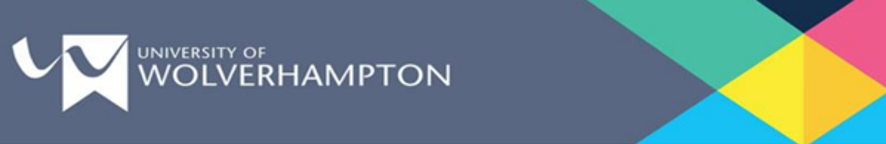 PREPARE FOR FOUNDATION YEAR TASKThis task is required to be completed and brought with you to the prepare for foundation programme. Unfortunately, if you do not complete the pre-session task you will not be permitted to attend and you will be asked to re book onto another prepare for foundation programme.If you have any queries regarding the course or pre-session task, then please contact pff@wlv.ac.uk NameStudent NumberDate of Prepare for Foundation Course.What course(s)have you applied for?What campus is this studied at?Why have you chosen this career? (300 words)What do you like most about the campus you will be studying on and why? (150 words)Which modules are you most looking forward to studying on the foundation year and why? (300 words)What will be your biggest concern as a student and how do you intend to deal with this? (350 words)What work experience or experience of caring responsibilities do you have that will benefit you on your course? (400 words)